　【振り返りシート】　　　　　　「『鳥獣戯画』を読む」　　　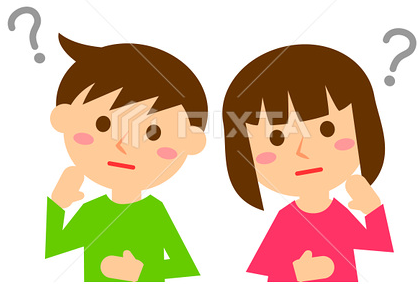 小学部6年（　　）番　名前（　　　　　　　　　　　　　　　　）１．グループ発表ルブリック   グループ発表会での自分をしてみましょう。あてはまると思うところに、〇をつけましょう。２．単元ルブリック  「『鳥獣戯画』」をとおして自分をしてみましょう。あてはまると思うところに、〇をつけましょう。基準基準基準基準基準基準もう少しもう少しできたできたよくできたよくできた・話すもう少し相手を見て言えばよかった。台本をすべて読み上げてしまった。ときどき聞き手を見た。一部、台本を見て言った。ずっと聞き手を見た。一度も台本を見ないで言った。話す（セリフ）声の大きさもう少し大きな声で言えばよかった。だいたい聞き手に伝わる声の大きさで言えた。いつも聞き手に伝わる十分な声の大きさで言えた。話す（セリフ）話し方もう少し登場人物の気持ちになって、言えばよかった。だいたい登場人物の気持ちになって、言えた。完全に登場人物の気持になりきって、言えた。基準基準基準基準基準基準もう少しもう少しできたできたよくできたよくできた・考えるもう少ししっかりと考えればよかった。をもって、考えた。をもって、いつでもしっかりと考えた。話す・聞く話し合いのもう少し意見やアイデアを出せばよかった。ときどき意見やアイデアを出せた。いつも意見やアイデアを出し、しっかりとできた。読む（本文）声の大きさ、スピード、正確さもう少し大きな声とほどよいスピードで朗読すれば良かった。だいたい、大きな声とほどよいスピードで朗読できた。全文を、大きな声とほどよいスピードで朗読できた。読む（本文）もう少し、感情をこめて朗読すればよかった。だいたい、感情を込めて朗読できた。しっかりと感情を込めて朗読できた。書く（絵を見て物語を書く）もう少し想像しながら書けば良かった。絵から想像して書けた。絵には描かれていないものも想像して書けた。